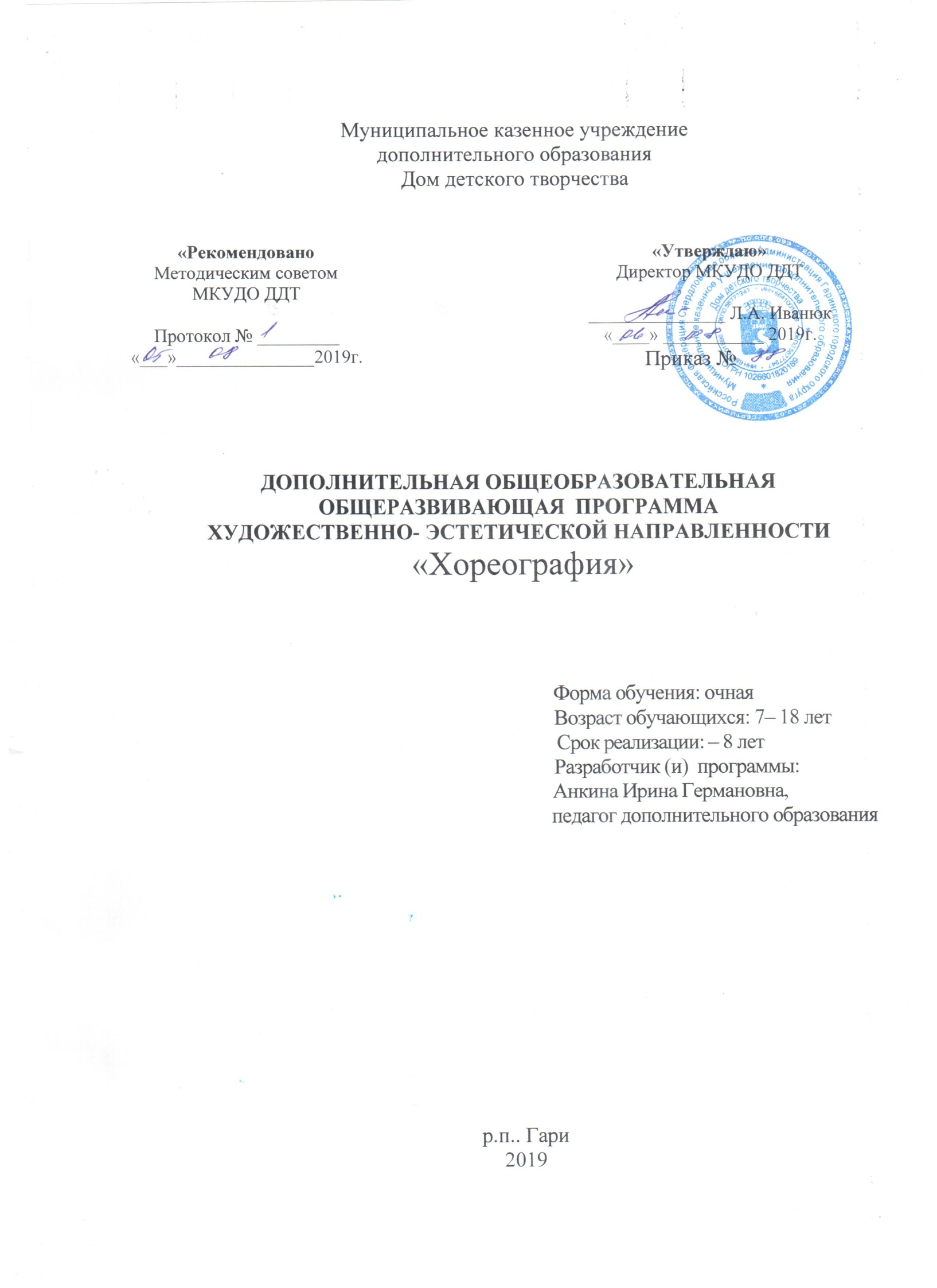 Содержание программыВВЕДЕНИЕ………………………………………………………………………………………3I. Пояснительная записка………………………………………………………………………..41.1 Техническое и дидактическое обеспечение занятий……………………………………..121.2 Механизм оценки получаемых результатов………………………………………………12II.Учебно-тематический план 1-й ступени обучения…………………………………..…….132.1  Содержание изучаемого курса……………………………………………………………142.2  ЗУН 1-й ступени обучения…...……………………………………………………...……22III. Учебно-тематический план 2-й ступени обучения………………………………….…...223.1  Содержание изучаемого курса……………………………………………………………233.2 ЗУН 2-й ступени обучения………..………………………………………………….….…32IV. Учебно-тематический план 3-й ступени обучения…………………………..…………..324.1  Содержание изучаемого курса…………………………………………………………....344.2 ЗУН 3-й ступени обучения………………………...………………………………………42V.Учебно-тематический план 4-й ступени  обучения……….………………………………425.1  Содержание изучаемого курса………………………………………………………...….445.2 ЗУН 4-й ступени обучения……………………………………………………………..….54VII. Список литературы………..…………………………………………………………...….59Приложение……………………………………………………………………………………. 61ВВЕДЕНИЕТАНЕЦ - душа народа, и рождается он в человеческом теле; через движения этого тела мы можем его понять, почувствовать и искренне полюбить.Танцевальное искусство с незапамятных времен занимало в жизни человека важное место. Уже в наскальных рисунках, созданных несколько тысяч лет тому назад, встречаются изображения пляшущих людей. В древние времена танец был одним из первых языков, которым люди могли выразить свои чувства. Танец таит в себе огромное богатство для успешного художественного и нравственного воспитания. Он сочетает в себе не только эмоциональную сторону искусства, но и приносит радость, как исполнителю, так и зрителю - танец раскрывает и растит духовные силы, воспитывает художественный вкус, любовь к прекрасному и играет большую роль в воспитании мужества, патриотизма и чувства долга.      	Танец - это движение, а движение - это жизнь. В нем воплощаются все действия человека от рождения до смерти. Он организует тело человека, благотворно влияет на все функции организма, нервную систему, делает собранным, внутренне ритмичным, свободным, воспитывает волю и внимание, обостряет восприятие, эмоциональность.      	Танец имеет большое воспитательное значение. Осваивая его, занимающиеся не только, разучивают движения, но и создают художественный образ, а для этого нужно понимать музыку и замысел автора, найти характер движений.     	Танцевальные упражнения прививают занимающимся культуру движений: правильную постановку рук, ног, туловища, умение сочетать движения в различных плоскостях, с различной амплитудой, определять точность положения частей тела, координационную целесообразность движений.      	Танцы являются хорошим средством борьбы с гиподинамией, оказывают благоприятное влияние на сердечнососудистую, дыхательную и нервную системы организма. Позволяют поддерживать гибкость позвоночника, содействуют подвижности в суставах и развивают выносливость, способствуют формированию правильной осанки, красивой и легкой походки, плавности, грациозности и изящества движений. С помощью танцевальных движений можно воспитывать внимание, умение ориентироваться во времени и пространстве, способствовать развитию ловкости и координации движений.Пояснительная записка	Образовательная программа дополнительного образования детей “Хореография” предоставляет широкие возможности обучения основам танцевального искусства, дает возможность ввести детей 7-8-и лет в мир хореографии, с помощью современных образовательных технологий познакомить с хореографическими жанрами, видами и стилями. Программа поможет обучающимся творчески самовыразиться и проявить себя посредством изучения танцевальных движений. Порядок проверки и утверждениядополнительной общеобразовательной общеразвивающей программы	Дополнительная общеобразовательная общеразвивающая программа творческого  объединения «Хореография» обсуждается на методическом совете, принимается  на педагогическом совете и утверждается приказом директора МКУДО ДДТ. Разработана  в соответствии с Федеральным законом от 29 декабря 2012 г. № 273-ФЗ «Об образовании в Российской Федерации», приказом Министерства образования и науки Российской Федерации (Минобрнауки России), приказом Министерства просвещения РФ от 9 ноября 2018 г. N 196 “Об утверждении Порядка организации и осуществления образовательной деятельности по дополнительным общеобразовательным программам”. В соответствии с требованиями Сан ПиН определяются количественный состав обучающихся в объединении, их возрастные категории и время проведения занятия.Программа ежегодно корректируется с учетом изменяющихся условий, нормативных требований.МКУДО ДДТ  п. Гари приняты локальные  нормативные акты по основным вопросам организации и осуществления образовательной деятельности: - порядок организации и осуществления образовательной деятельности по дополнительным общеобразовательным общеразвивающим программам;- образовательная программа, включающая учебный план, календарные учебные графики, реализуемых дополнительных общеобразовательных общеразвивающих программ;- положение о правилах приема, перевода, отчисления и восстановления обучающихся;- правила внутреннего распорядка обучающихся;- положение  о порядке оформления возникновения, приостановления и прекращения отношений между МКУДО ДДТ п.Гари  и обучающимися и (или) их родителями (законными представителями);	Сегодня “развивающемуся обществу нужны современно образованные, нравственные, предприимчивые люди, которые могут самостоятельно принимать ответственные решения в ситуации выбора, прогнозируя их возможные последствия, способны к сотрудничеству, отличаются мобильностью, динамизмом, конструктивностью, обладают развитым чувством ответственности за судьбу страны” (из “Концепции модернизации Российского образования”).	Сотрудничество, мобильность, динамизм, конструктивность, ответственность – это именно те личностные качества, которые формируются у обучающихся в результате систематических занятий в творческом объединении «Хореография».Уровень программы – программа дополнительного образования детей.Срок реализации программы – долгосрочная,  8 лет.Год разработки программы – 2019 г.	В образовательном процессе главная роль отводится эстетическому воспитанию.Направленность программы художественно-эстетическая, направлена на:- на приобщение обучающихся к основам хореографического искусства;- выявление одаренных обучающихся с целью развития их творческих способностей;- формирование гармонично и всесторонне развитой личности в процессе овладения искусством танца;- развитие художественной одаренности в области танцевально-исполнительского мастерства;- развитие и совершенствование специальных музыкальных способностей.	Новизна данной образовательной программы заключается в использовании современных образовательных технологий: - на начальном этапе обучения  младших школьников танцевальному искусству применяются здоровьесберегающие технологии: комплексы партерной гимнастики, комплексы пальчиковых гимнастик, комплексы упражнений психогимнастики, упражнения дыхательной гимнастики, комплекс упражнений ритмопластики, упражнения  самомассажа;- игровые технологии: комплекс игр на развитие воображения, мышления, чувства коллективизма, обучающие игры, игры-импровизации, игры-тренинги; - для среднего и старшего звена  поэтапная модульно блочная систему обучения- поэтапная выработка навыков танцевального мастерства обучающихся с помощью расчленения танцевальных комбинаций на отдельные модули и их дальнейшие сборки в блоки, применяется в разучивании сложных комбинаций народно-сценического танца, а также при изучении танцевальной лексики; - групповая технология; - информационно-коммуникативные технологии: использование на занятиях интерактивного оборудования, мультимедийные презентации, видео-презентации о великих танцорах, видео физминутки, сеть Интернет (вебинар для детей);- комплексном использовании трех методов: метода музыкального движения, объяснительно-иллюстративного метода и методики партерного экзерсиса Выбор основных методов обучения основан на возрастных и индивидуальных особенностях обучающихся.	Актуальность образовательной программы обусловлена тем, что в настоящее время, особое внимание уделяется культуре, искусству и приобщению обучающихся к здоровому образу жизни, к общечеловеческим ценностям. Укрепление психического и физического здоровья. Получение общего эстетического, морального и физического развития. 	Современный социальный заказ на образование обусловлен и задачами художественного образования обучающихся, которые выдвигаются в концепции модернизации российского образования. В ней подчеркивается важность художественного образования, использования познавательных и воспитательных возможностей предметов художественно-эстетической направленности, формирующих у обучающихся творческие способности, чувство прекрасного, эстетический вкус, нравственность.	Программа направлена на формирование и развитие у обучающихся таких физических данных, как подвижность, выносливость, сила, ловкость, на развитие танцевальных данных: гибкости, пластичности, танцевальной выворотности, танцевального шага и т. п. Развивается также и познавательный интерес. Умело подобранные упражнения, пляски, игры, воспитывают у обучающихся правильное отношение к окружающему миру, углубляют представление о жизни и труде взрослых, различных явлениях природы.Педагогическая целесообразность образовательной программы (мера педагогического вмешательства, разумная достаточность; предоставление самостоятельности и возможностей для самовыражения самому обучающемуся). Педагогическая целесообразность образовательной программы “ Хореография” определена тем, что ориентирует обучающегося на приобщение к танцевально-музыкальной культуре, применение полученных знаний, умений и навыков хореографического творчества в повседневной деятельности, улучшение своего образовательного результата, на создание индивидуального творческого продукта.	Благодаря систематическому хореографическому образованию и воспитанию обучающиеся приобретают общую эстетическую и танцевальную культуру, а развитие танцевальных и музыкальных способностей помогает более тонкому восприятию хореографического искусства. Кроме того, педагогическую целесообразность образовательной программы мы видим в формировании у обучающегося чувства ответственности в исполнении своей индивидуальной функции в коллективном процессе (общий танец), с одной стороны, и формировании самодостаточного проявления всего творческого потенциала при выполнении индивидуальных партий в коллективном постановочном процессе формирования танцевального номера, с другой стороны.	Отличительные особенности данной программы является синтез движения и музыки, формирующий у обучающихся сферу чувств, координацию, музыкальность и артистичность; развивает слуховую, зрительную, моторную (мышечную) память; учит благородным манерам; воспитывает художественный вкус.  	Хореографическое творчество нацелено на работу с телом и на снятие внутренних зажимов. Все эти необходимые качества приобретаются на занятиях и переносятся учащимися из танцевального класса в другие сферы их деятельности и жизни в целом.	Адресат программы. В реализации программы участвуют дети обоего пола от 7 до 18 лет окончивших дополнительную общеобразовательную общеразвивающую программу «Хореография». Дети объединяются в группы с учетом возраста, психологических особенностей и физических данных. Набор в объединение осуществляется при наличии медицинской справки о допуске к занятиям хореографией по личному заявлению родителей (законных представителей), согласию об обработке персональных данных и копии свидетельства о рождении ребенка. Состав групп – постоянный. Наполняемость групп – не менее 8 человек. В группы второго и последующих лет обучения могут приниматься обучающиеся, не прошедшие курс первого года обучения, но успешно прошедшие собеседование или другие испытания.Основной формой обучения является занятие.	Режим занятий. В соответствии с приложением № 3 к Сан Пину 2.4.4.3172-14 занятия проводятся  для детей 1 и второго года обучения один раз в неделю по 45 мин., для остальных 2 раза в неделю  по два академических часа в день по 45 минут с 15 минутным перерывом. 	Особенности организации образовательного процесса. Виды занятий определяются содержанием программы и предусматривают беседы, дискуссии, практические занятия, учебные игры, тренинги, конкурсы.Состав групп – постоянный. Занятия проводятся с полным составом группы, при этом по мере приобретения опыта занимающимися делается больший упор на групповые и индивидуальные формы работы. ЦЕЛЬ ПРОГРАММЫ: создание условий для укрепление физического и психического здоровья обучающегося, привитие начальных навыков в искусстве танца и воспитание хореографической культуры.Выполнение целевых установок предполагает создание условий для решения следующих задач:Обучающие:- обучить основам партерной гимнастики;- поэтапное овладение основам классического экзерсиса у опоры и на середине зала;- обучить элементам классического и народного танца;- обучить элементам музыкальной грамоты;- познакомить обучающихся с историей возникновения и развития танца.Развивающие:- способствовать снятию мышечного и психологического торможения посредством танцевального движения;- формировать правильную осанку, корректировать фигуру обучающегося;- формировать интерес к танцевальному искусству;- развить музыкальность, выразительность и осмысленность исполнения танцевальных движений;- развить воображение, фантазию, умение находить свои оригинальные движения для выражения характера музыки;- развить познавательный интерес, любознательность и умение творчески мыслить;- развивать художественный вкус.Воспитательные:- воспитать культуру поведения и общения;- воспитать умение обучающегося работать в коллективе;- заложить основы становления эстетически развитой личности;- воспитывать чувство ответственности, трудолюбия, конструктивности.Успешное решение поставленных задач на занятиях хореографией с обучающимися возможно только при использовании педагогических принципов и методов обучения.
Принципы:индивидуализации (определение посильных заданий с учётом возможностей обучающихся);систематичности (непрерывность и регулярность занятий);наглядности (безукоризненный показ движений педагогом);повторяемости материала (повторение вырабатываемых двигательных навыков);сознательности и активности (обучение, опирающееся на сознательное и заинтересованное отношение обучающегося к своим действиям).Методы и формы работы:- эвристический; - исследовательский; - поощрения; - интеграции; - игровой; - беседы Методические приёмы:Игровой метод. Речь идет не о применении игры как средства разрядки и отдыха на занятии, а о том, чтобы пронизывать занятие игровым началом, сделать игру его органическим компонентом. Каждая ритмическая игра имеет в своей основе определенную цель, какое-либо задание. В процессе игры обучающиеся знакомятся с окружающей жизнью, уточняют иОсмысливают свои представления о мире.Метод аналогий. В программе обучения широко используется метод аналогий с животным и растительным миром (образ, поза, двигательная имитация), где педагог, используя игровую атрибутику, образ, активизирует работу правого полушария головного мозга обучающегося, его пространственно-образное мышление, способствуя высвобождению скрытых творческих возможностей подсознания.Словесный метод. Это беседа о характере музыки, средствах ее выразительности,объяснение методики исполнения движений, оценка.Практический метод заключается в многократном выполнении конкретного музыкально-ритмического движения.Наглядный метод – выразительный показ под счет, с музыкой.Программа предназначена для обучающихся с 7  до 18 лет и рассчитана на 10 лет обучения. Занятия проводятся согласно учебному плану от 1 часа до 3 часов в неделю. По структуре программа является ступенчатой (спиральной), в которой учебный материал представлен так, что  каждая «ступень» обучения базируется на двух годах и основывается на пройденном материале и сама служит основанием для дальнейшей «ступени» по принципу от простого к сложному. Учебно-тематический план составлен по ступеням обучения:1-я ступень (1-2 год обучения). Младшая группа 7-8 лет. Количество обучающихся до15 человек. Занятия проходят 2 раза в неделю. Продолжительность одного занятия 30 - 40 минут.2-я ступень (3-4 год обучения). Средняя группа 9-10 лет. Количество обучающихся до 10 человек. Занятия проходят 2 раза в неделю. Продолжительность одного занятия 2 час.3-я ступень (5-6 год обучения) Средняя группа 10-14 лет. Количество обучающихся до 8 человек. Занятия проходят 2 раза в неделю. Продолжительность одного занятия 2 часа.4-я ступень (7-8 год обучения) Старшая группа 14-17 лет. Количество обучающихся до 8 человек. Занятия проходят 2 раза в неделю. Продолжительность одного занятия 2 часа.Продолжительность одного занятия 2 часа.	В программе использованы приоритетные формы занятий: - интегрированные, - интегрированные с элементами импровизации, - индивидуальные,-  фронтальные,-  групповые. 	    При создании творческих или проблемных ситуаций широко используется метод моделирования обучающимися «взрослых отношений». Как известно, дети очень любят играть во «взрослых». И познание материального и духовного мира у них в основном происходит через подражательные игры. Темы творческих занятий определяются спецификой хореографического воспитания:«Я учитель танцев»«Я балетмейстер-постановщик»             Творческие ситуации разыгрываются как при индивидуальной, так и при коллективной работе. Методика преподавания в творческом объединении в основе своей опирается на школу профессионально-хореографического обучения. Ребенок должен не только грамотно и убедительно решать каждую из возникающих по ходу его работы творческих задач, но и осознавать саму логику их следования. Поэтому важным методом обучения танцам является разъяснение обучающемуся последовательности действий в постановочной работе.    	Прохождение каждой новой темы предполагает постоянное повторение пройденных тем, обращение к которым диктует практика. Такие методы как «возращение к пройденному», «играем во взрослых» придают объемность линейному и последовательному освоению материала в данной программе.                              	В репетиционно- постановочные занятия включены количество разделов программы самостоятельно, интегрируя их в зависимости от сложности постановки танца или его тематики. 	Главным возбудителем фантазии ребенка является музыка. Поэтому музыкальный материал подбирается особенно тщательно, по следующим принципам:- соответствие возрасту;- художественность музыкальных произведений, яркость, динамичность их образов;- моторный характер музыкального произведения, побуждающий к движениям;- разнообразие тематики, жанров, характера музыкальных произведений на примерах народной, классической и современной музыки, детских песен, музыки из мультфильмов.	На основе подобранного музыкального материала создается танцевальный репертуар. Важно, чтобы в процессе занятий по хореографии, приобретение знаний, умений и навыков не являлось самоцелью, а развивало музыкально-танцевальные и общие способности, творчество, формировало основы духовной культуры детей.	Интегрированные занятия проводятся во второй половине учебного года, для обучающихся которые уже имеют определённый баланс знаний по хореографии. Занятия способствуют непринуждённому получению навыков, развивают самостоятельность, снимают перенапряжение и утомляемость за счёт переключения на разнообразные виды деятельности. Вид деятельности ребёнок может выбирать самостоятельно, педагог только предлагает. На занятиях обучающиеся прослушивают мелодии, и возникшие ощущения выражают или через танцевальные движения или через художественное слово. Импровизация - один из главных элементов данного занятия. Если обучающийся изучает по программе восточный танец или современный, то на занятиях предлагается придумать и смоделировать костюм, изобразив его на бумаге, или изобразить костюм для себя с учётом своей индивидуальности, а так же предлагается пофантазировать о новой постановке танца, когда педагог предлагает новую мелодию или обучающийся приносит на занятие понравившуюся ему музыку. 	Приступая к постановочной работе, обучающиеся знакомятся с различной литературой, которая помогает ощутить атмосферу эпохи, культуры, национальной особенности пластики танца. Интерес к работе над образом создает мотивацию к изучению исторических, литературных, музыкальных материалов, что является составляющими элементами интегрированных занятий программы.	Преимущество интегрированных занятий: - повышают мотивацию,-  формируют познавательный интерес, что способствует к повышению уровня обученности и воспитанности обучающихся; - способствует формированию целостной научной картины мира, рассмотрению предмета, явления нескольких сторон: теоретической, практической, прикладной; -  способствуют развитию устной и письменной речи, помогают глубже понять лексическое значение слова, его эстетическую сущность; - способствуют развитию музыкальных умений и навыков; - позволяют систематизировать знания; - способствуют развитию в большей степени, чем обычные уроки, эстетического восприятия, воображения, внимания, памяти, мышления учащихся (логического, художественно-образного, творческого); - обладая большой информативной емкостью, способствуют увеличению темпа выполняемых учебных операций, позволяют вовлечь каждого обучающегося в активную работу на каждой минуте занятия и способствуют творческому подходу к выполнению задания. 	Главный ожидаемый результат: овладение обучающимися навыками искусства танца.Все идеи, принципы, формы и методы, помещенные в разделах программы, нацелены на реализацию цели и задач: формирование всесторонне развитой личности, раскрытие потенциальных способностей, а также сохранение и укрепление здоровья обучающихся. На первой ступени обучения, когда складываются межличностные отношения и система ценностей в коллективе, главные идеи и основы эффективности танцевальной деятельности обучающихся достигаются через игровые технологии. Игра используется как метод обучения развития и воспитания. Роль игр на 2,3 и 4 ступенях  обучение видоизменяется в зависимости от возраста, творчески способностей обучающихся и хореографической подготовки. 	Особенностью обучения 2-й ступени обучения является включение в программу знаний по музыке. Музыка для обучающихся становится возможностью выразить себя, найти свою музыку для души. Сегодня образцом для подражания становятся исполнители часто звучащие в эфире. И за мишурой аранжировки слушатели подростки не замечают пустоты текста, примитивных мелодий. Занятия раскрывают перед обучающимися иные грани музыки достойные внимания. Целью занятий по хореографии является развитие слуха, чувства ритма, формирование музыкального восприятия и представлений о выразительных средствах музыки. Второй год обучения рассчитан на обучающихся, прошедших курс первого года обучения и для вновь прибывших. 	Основные часы занятий 3, 4 и 5-й ступеней обучения занимает постановочная работа. В программу вводится новая форма постановок, это работа над танцами малых форм и социальными номерами. 	На протяжении всех лет обучения, обучающиеся приобретают определенный баланс знаний, который они будут раскрывать, активизировать на занятии с элементами импровизации. Данные занятия раскроют способности обучающегося, помогут выразить и заявить о своем «Я», тем самым утвердить свое положение в современном мире. Главная задача занятия, уметь выразить свои ощущения используя язык хореографии, и содействие личностному и профессиональному самоопределению обучающихся.	Каждое занятие включает в себя: - Поклон - Ритмическая разминка на середине класса.- Упражнения на гибкость, растяжку, координацию. - Танцевальные комбинации (ориентация в пространстве).- Постановка этюда- Поклон   1.1Техническое и дидактическое обеспечение занятий.	Важным условием выполнения учебной программы является достаточный уровень материально - технического обеспечения:-  наличие специального зала, оснащенного зеркалами, тренировочными станками;-  качественное освещение в дневное и вечернее время;-  музыкальная аппаратура, аудиозаписи;-  специальная форма и обувь для занятий (для занятий партером - коврик);-  костюмы для концертных номеров (решение подобных вопросов осуществляется совместно с родителями).	1. 2 Механизм оценки получаемых результатов.Важнейшим звеном учебно-воспитательного процесса является учет, проверка и оценка знаний, умений и навыков обучающихся. Для отслеживания этих результатов предусмотрена система диагностики, которая проводится в 3 этапа:входящий контроль;промежуточный контроль;итоговый контроль.Цель контроля:входящего - диагностика   начального   уровня   хореографических способностей обучающихся:текущего - оценка качества усвоения материала;итогового — определение уровня усвоения программного материала по годам обучения. 	Входящий контроль проводится в процессе набора обучающихся в творческое объединение «Хореография». Текущий контроль проводится в ходе обучения.Итоговый контроль проводится в форме диагностики, мониторинга или открытого занятия, показов для родителей.Итоговые оценки заносятся в диагностические таблицы отслеживания ЗУН обучающихся.Учебно-тематический план первой ступени обучения. Примечание:Т- теорияП- практикаИ- индивидуальные занятия2.1 Содержание изучаемого курсаТЕМА: Вводные занятия. Правила техники безопасности. (2ч.)Цель: Определение стартовых способностей каждого обучающегося: чувство ритма, музыкальная и двигательная память.Задачи:- создать непринужденную обстановку на занятии.-  дать понятие танец, хореография.- провести инструктаж по технике безопасности.ТЕМА: Разминка (16ч + 3ч. индивид.)Цель: Развитие двигательной активности и координации движений.Задачи:- развивать координацию движений.- учить воспринимать музыкальные образы и выражать их в движении, согласовывая движения с характером музыки;- сформировать понятия «ровная спина», «вытянутая стопа».- развивать умение организовать свои действия под музыку.
ТЕМА: Танцы народов мира (5ч. + 1ч. индивид.)Цель: формирование общей эстетической и танцевальной культуры. Задачи:-  научить узнавать простейшие особенности и отличия лексики танцев разных народов; - различать на слух  музыкальное сопровождение; - ознакомить детей с искусством хореографии и направлениями;- развить тонкое восприятие хореографического искусства;- привить эстетический вкус. ТЕМА: Танец сегодня (5ч. +1ч. индивид.)Цель: Формирование красивой осанки, выразительных, пластичных движений в игре и танце.Задачи:- развивать и тренировать суставно-связочный аппарат;- улучшать эластичность мышц и связок;- развивать ловкость, силу, апломб (устойчивость), вестибулярный аппарат.ТЕМА: Азбука классического танца. (10 ч. +5ч. индивид.)Цель: Ознакомление с первоначальными и основными движениями хореографии.Задачи:- развивать мускулатуру ног, рук, спины;-  формировать правильную осанку и координацию движений.- подготовить детей к изучению более сложных элементов, этюдов, танцев.ТЕМА: Игровые технологии. (10 ч.) Комплексы упражнений игровой ритмики.
Цель: формирование навыков  самостоятельности, сотрудничества, коллективизма, общительности, коммуникативности;Задачи:- развивать внимание;- развивать зрительную и слуховую память;-развитие координации движения, быстроты реакции, мышления, творческих способностей.  ТЕМА: Интегрированные занятия. (3ч.)Цель: формирование представлений об окружающем мире, эстетической культуре и развития средствами искусства творческих способностей (музыкальных, сценических, литературных, к изобразительной деятельности). Задачи: - раскрыть потенциальные способности;  - закрепить художественные, музыкальные и хореографические знания, в разных областях деятельности;  -увеличить границы самостоятельного творчества;- содействовать личностному самоопределению. ТЕМА: Участие в конкурсах и концертах (5ч.)Цель: формирование у обучающих мотивации к концертной деятельности.Задачи:- раскрыть интеллектуальные, творческие способности ребенка, его скрытый потенциал;- вовлечь детей в активное участие в концертной деятельности;- умело показать преимущества коллективного, совместного труда для достижения поставленных целей.ТЕМА: Индивидуальные занятия (10ч.)Цель: изучение личностных особенностей учащихся.Задачи:- развивать творческую индивидуальность; - развивать коммуникативное воображение; - развивать логическое мышление; - развивать изобретательность.Индивидуальные занятия внесены как вспомогательные в  разделы учебно-тематического плана, и по мере необходимости могут интегрировать.ТЕМА: Итоговые занятия и досуговые мероприятия (7ч.)Цель: Диагностика усвоения детьми программного материала первой ступени обучения.  Задачи:- выявить уровень двигательной активности обучающихся в соответствии с музыкой;- выявить количество изученного материала;- выявить уровень исполнительского мастерства.2.2  ЗУН первой ступени обучеияВ результате освоения программы 1-й ступени обучения обучающиеся  должны овладеть коммуникативным навыком, осознать свою значительность в коллективе, должны знать:- как правильно пройти в такт музыке, сохраняя красивую осанку. - иметь навык легкого шага с носка на пятку. - приобрести пластику.- знать позиции ног и рук классического танца.  - знать правила постановки ног у станка (при выворотной опоре).- названия классических движений; - первичные сведения об искусстве хореографии. уметь:- уметь чувствовать характер марша (спортивного, строевого, походного) и уметь передать его в шаге.- уметь изображать в танцевальном шаге повадки кошки, лисы, медведя, зайца, выразить образ в родном эмоциональном состоянии – веселья, грусти и т.д.- распознать характер музыки, уметь исполнить  движения, ходы, элементы русского танца.- уметь исполнить переменный шаг. - воспринимать движение, как символ прекрасного, свободного способа самовыражения; - соединять отдельные движения в хореографической композиции; - исполнять движения классического экзерсиса. Учебно-тематический план второй ступени обучения3.1  Содержание изучаемого курса.ТЕМА: Вводные занятия. Правила техники безопасности (2ч.)Цель: Ознакомление  детей с целями и задачами программы второй ступени обучения, закрепление правил техники безопасности на занятиях.Задачи:- создать непринужденную обстановку на занятии;-  дать понятие  коллектив, дуэт, группа;- провести инструктаж по  технике безопасности. ТЕМА: Работа в партере (23ч. + 4 индивид.)Цель: способствовать повышению гибкости суставов, улучшение эластичности мышц и связок, наращивание силы мышц.Задачи:- развивать координацию движений;- учить воспринимать музыкальные образы и выражать их в движении, согласовывая движения с характером музыки;- определять музыкальные жанры (марш, песня, танец);- развивать умение организовать свои действия под музыку.ТЕМА: Танец сегодня ( 10ч. +1 индивид.)Цель: Формирование  красивой осанки, учить выразительным, пластичным движениям в игре и танце.Задачи: - развивать и тренировать суставно-связочный аппарат;- улучшать эластичность мышц и связок;- развивать ловкость, силу, апломб (устойчивость), вестибулярный аппарат. ТЕМА: Азбука классического танца	(12ч.)Цель: Ознакомление с  первоночальными и основными движениями хореографии.Задачи:- развивать мускулатуру ног, рук, спины;-  формировать правильную осанку и координацию движений;- подготовить детей к изучению более сложных элементов, этюдов, танцев. ТЕМА: Общеразвивающие упражнения (25ч. + 3 индивид.)Цель: формирование навыков самостоятельного выражения движений под музыку; развитие инициативы, чувства товарищества, взаимопомощи и трудолюбия.Задачи:- научить слушать музыку, понимать команды;-разнообразить набор обычных движений;- развивать координацию, чувства ритма, память, внимание, заинтересовать.ТЕМА: Русские народные танцы (17ч. + 2 индивид.)Цель: Обучение элементам русского танца  и характерным чертам исполнения. Привитие  детям любовь к народным танцам.Задачи:- сформировать танцевальные знания, умения и навыки на основе овладения и освоения программного материала;- научить выразительности и пластичности движений;- формировать фигуру, ловкость, выносливость и физическую силу;- дать возможность детям самостоятельно фантазировать и разрабатывать новые танцевальные движения и сюжеты.ТЕМА: Игровые технологии (10ч.)Цель: Создание  условий для положительного воздействия на эмоциональное состояние детей при помощи игры. Задачи:- научить понимать взаимосвязь музыки и танца, влияние музыки на характер танца; 
-  развивать умение передавать характер и настроение музыки в танце, различать на слух танцевальные ритмы;
- воспитать умение правильно ориентироваться на сценической площадке.ТЕМА: Репитиционно-постановочная работа  (28ч.)Цель:  Раскрытие потенциала личности средствами танцевальной деятельности.Задачи:- формировать  собранность, ответственность; - воспитать отношение к содержанию танца, передача его средствами музыки и танцевальных движений; -  развивать уважительное отношение к зрителю.ТЕМА: Индивидуальные занятия	(10 ч.)Цель: Формирование устойчивого интереса к поисковой творческой деятельности.Задачи:- развивать творческую индивидуальность; - развивать  коммуникативное  воображение; - развивать  логическое мышление; - развивать изобретательность.Индивидуальные занятия внесены как вспомогательные в  разделы учебно-тематического плана, и по мере необходимости могут интегрировать.ТЕМА: Итоговые занятия и досуговые мероприятия (7ч.)Цель:  Диагностика усвоения детьми программного материала второй ступени обучения.  Задачи:- научить детей двигаться в соответствии с музыкой;- развивать память, актерское мастерство;- научить ярко активно выступать.3.2  ЗУН 2-й ступени обученияВ конце 2-й ступени  обучения обучающиеся должны чувствовать и ценить красоту, стать социально-активной личностью, должны знать: - ориентирование в музыкально-пространственных упражнениях;- овладение начальной танцевальной памятью;- умение слушать и слышать музыку;-  различно двигаться под музыку.- значение слов ритм, акцент, темп. уметь: - координировать простейшие танцевальные движения; грамотно исполнять движения экзерсиса и хореографических постановок;  определять темп, ритм, характер в предлагаемой мелодии;  самостоятельно придумывать движения, фигуры во время игр. Учебно-тематический план третьей ступени обучения4.1 Содержание изучаемого курса.ТЕМА: Вводное занятие. Правила техники безопасности	(2ч.)Цель: Ознакомление  детей с целями и задачами программы третьей ступени обучения, закрепление правил техники безопасности на занятиях, рассказ о костюме для занятий и личной гигиене.Задачи: -  развить у детей любовь к танцу; - воспитать чувство уважения к педагогу и окружающим сверстникам.ТЕМА: Общеразвивающие упражнения	(32 ч.)Цель: формирование навыков самостоятельного выражения движений под музыку; развитие инициативы, чувства товарищества, взаимопомощи и трудолюбия.Задачи: - научить слушать музыку, понимать команды;-разнообразить набор обычных движений;- развивать координацию, чувства ритма, память, внимание, заинтересовать.ТЕМА: Азбука музыкального движения	(16 ч.)Цель: Развитие артистичности (перевоплощение в разные образы), воображения, запоминания, взаимодействия друг с другом. Подготовка к танцевальным композициям, постановкам.Задачи:- научить понимать взаимосвязь музыки и танца, влияние музыки на характер танца; 
-  развивать умение передавать характер и настроение музыки в танце, различать на слух танцевальные ритмы;- воспитать умение правильно ориентироваться на сценической площадке.ТЕМА: Ритм. Акцент (8 ч.)Цель: формирование художественного вкуса и интереса к танцевальному искусству.Задачи:- формировать  танцевальные  способности  ( музыкально- двигательные  и  художественно-творческие;- прививать учащимся чувство красоты и гармонии;-формировать в коллективе культуру межличностных отношений и совместной деятельности.ТЕМА: Русские народные танцы	(24 ч. + 4 индивид.)Цель: Формирование навыков творческого самовыражения, общей культуры, настоящего эстетического вкуса, формирование учебной мотивации.Задачи:- закрепить, углубить и расширить знания и навыки, полученные на предыдущих годах обучения, в понимании и овладении искусством танца.- научить элементам русского танца  и характерным чертам исполнения;- прививать детям любовь к народным танцам.ТЕМА: Элементы эстрадного танца   (12ч.)Цель: Ознакомление  детей с особенностями танцевальных стилей, с движениями эстрадных танцев.Задачи:- развивать фантазию и образного мышления учеников в области хореографии, обогащение из представлений об искусстве вообще;- ориентировать на творческое самовыражение, реализацию знаний и умений в широких масштабах (концерты, конкурсы, фестивали);- привить детям большую любовь к танцам, развить музыкальность, воспитыватьхудожественный вкус;-  воспитывать культуру тела, хорошую осанку, координацию движений;- уделить больше внимания общей организованности детей, воспитанию чувстватоварищества, стремлению помочь друг другу.ТЕМА: Актерское мастерство  (5ч.)Цель: Освоение ряда частных двигательных навыков – технических приемов выполнения пластических заданий.Задачи:- научить выразительности и пластичности движений;-  формировать фигуру, ловкость, выносливость и физическую силу;- дать возможность детям самостоятельно фантазировать и разрабатывать новые танцевальные движения и сюжеты;- научить детей переживать, мыслить, запоминать и оценивать культуру своих движений;- воспитать музыкальный вкус и любовь  к искусству танца.ТЕМА: Игровые технологии  (3ч.)Цель:Задачи:- научить понимать взаимосвязь музыки и танца, влияние музыки на характер танца; 
-  развивать умение передавать характер и настроение музыки в танце, различать на слух танцевальные ритмы;- воспитать умение правильно ориентироваться на сценической площадке.ТЕМА: Постановочная и репетиционная работа   (26 ч. +2 индивид.)Цель:  Раскрытие потенциала личности средствами танцевальной деятельности.Задачи:- формировать  собранность, ответственность; - воспитать отношение к содержанию танца, передача его средствами музыки и танцевальных движений; -  развивать уважительное отношение к зрителю.ТЕМА: Индивидуальные занятия (5 ч.)Цель: Формирование устойчивого интереса к поисковой творческой деятельности.Задачи:- развивать творческую индивидуальность; - развивать  коммуникативное  воображение; - развивать  логическое мышление; - развивать изобретательность.Индивидуальные занятия внесены как вспомогательные в  разделы учебно-тематического плана, и по мере необходимости могут интегрировать.ТЕМА: Участие в конкурсах и концертах (6ч.)Цель: Подготовка детей  к концертной деятельности.Задачи:-   научить детей ориентироваться в пространстве;- научить детей держать равнение в рисунке и соблюдать интервалы;- готовить к концертной деятельности.ТЕМА: Итоговые занятия и досуговые мероприятия	(4ч.)Цель: Диагностика усвоения детьми программного материала третьего года обучения.  Задачи:- научить детей двигаться в соответствии с музыкой;- развивать память, актерское мастерство;- научить ярко активно выступать.4.2  ЗУН 3-й ступени обученияВ конце 3-й ступени обучения обучающиеся должны развить художественно-эстетический вкус, умение держаться на сцене, должны знать:  новые направления, виды хореографии и музыки;  классические термины;  жанры музыкальных произведений. уметь:  выразительно и грамотно исполнять танцевальные композиции;  контролировать и координировать своё тело;  сопереживать и чувствовать музыку. Учебно-тематический план четвертой ступени  обучения5.1 Содержание изучаемого курса.ТЕМА: Вводное занятие. Правила техники безопасности	(2ч.)Цель: Ознакомление  детей с целями и задачами программы четвертой ступени обучения, закрепление правил техники безопасности на занятиях, рассказ о костюме для занятий и личной гигиене.Задачи: -  развить у детей любовь к танцу; - воспитать чувство уважения к педагогу и окружающим сверстникам.ТЕМА: Общеразвивающие упражнения	(32 ч.)Цель: формирование навыков самостоятельного выражения движений под музыку; развитие инициативы, чувства товарищества, взаимопомощи и трудолюбия.Задачи: - научить слушать музыку, понимать команды;-разнообразить набор обычных движений;- развивать координацию, чувства ритма, память, внимание, заинтересовать.ТЕМА: Азбука музыкального движения	(16 ч.)Цель: Развитие артистичности (перевоплощение в разные образы), воображения, запоминания, взаимодействия друг с другом. Подготовка к танцевальным композициям, постановкам.Задачи:- научить понимать взаимосвязь музыки и танца, влияние музыки на характер танца; 
-  развивать умение передавать характер и настроение музыки в танце, различать на слух танцевальные ритмы;
- воспитать умение правильно ориентироваться на сценической площадке.ТЕМА: Ритм. Акцент (8 ч.)Цель: формирование художественного вкуса и интереса к танцевальному искусству.Задачи:- формировать  танцевальные  способности  ( музыкально- двигательные  и  художественно-творческие;- прививать учащимся чувство красоты и гармонии;-формировать в коллективе культуру межличностных отношений и совместной деятельности.ТЕМА: Народно-сценические танцы	(24 ч. + 4 индивид.)Цель: Формирование навыков творческого самовыражения, общей культуры, настоящего эстетического вкуса, формирование учебной мотивации.Задачи:- закрепить, углубить и расширить знания и навыки, полученные на предыдущих годах обучения, в понимании и овладении искусством танца.- научить элементам русского танца  и характерным чертам исполнения;- прививать детям любовь к народным танцам.ТЕМА: Элементы эстрадного танца   (12ч.)Цель: Ознакомление  детей с особенностями танцевальных стилей, с движениями эстрадных танцев.Задачи:- развивать фантазию и образного мышления учеников в области хореографии, обогащение из представлений об искусстве вообще;- ориентировать на творческое самовыражение, реализацию знаний и умений в широких масштабах (концерты, конкурсы, фестивали).;-  привить детям большую любовь к танцам, развить музыкальность, воспитывать художественный вкус;-  воспитывать культуру тела, хорошую осанку, координацию движений;- уделить больше внимания общей организованности детей, воспитанию чувства товарищества, стремлению помочь друг другу.ТЕМА: Актерское мастерство  (5ч.)Цель: Освоение ряда частных двигательных навыков – технических приемов выполнения пластических заданий.Задачи:- научить выразительности и пластичности движений;-  формировать фигуру, ловкость, выносливость и физическую силу;- дать возможность детям самостоятельно фантазировать и разрабатывать новые танцевальные движения и сюжеты;- научить детей переживать, мыслить, запоминать и оценивать культуру своих движений;- воспитать музыкальный вкус и любовь  к искусству танца.ТЕМА: Игровые технологии  (3ч.)Цель:Задачи:- научить понимать взаимосвязь музыки и танца, влияние музыки на характер танца; 
-  развивать умение передавать характер и настроение музыки в танце, различать на слух танцевальные ритмы;
- воспитать умение правильно ориентироваться на сценической площадке.ТЕМА: Постановочная и репетиционная работа   (26 ч. +2 индивид.)Цель:  Раскрытие потенциала личности средствами танцевальной деятельности.Задачи:- формировать  собранность, ответственность; - воспитать отношение к содержанию танца, передача его средствами музыки и танцевальных движений; -  развивать уважительное отношение к зрителю.ТЕМА:	Индивидуальные занятия	(5 ч.)Цель: Формирование устойчивого интереса к поисковой творческой деятельности.Задачи:- развивать творческую индивидуальность; - развивать  коммуникативное  воображение; - развивать  логическое мышление; - развивать изобретательность.Индивидуальные занятия внесены как вспомогательные в  разделы учебно-тематического плана, и по мере необходимости могут интегрировать.ТЕМА: Участие в конкурсах и концертах (6ч.)Цель: Подготовить  детей  к концертной деятельности.Задачи:-   научить детей ориентироваться в пространстве;- научить детей держать равнение в рисунке и соблюдать интервалы;- готовить к концертной деятельности.ТЕМА: Итоговые занятия и досуговые мероприятия	(4ч.)Цель: Диагностика усвоения детьми программного материала четвертой ступени  обучения.  Задачи:- научить детей двигаться в соответствии с музыкой;- развивать память, актерское мастерство;- научить ярко активно выступать.5.2  ЗУН 4-й ступени обученияВ конце 4-й ступени обучения обучающиеся должны сформироваться, как всесторонне развитая личность с художественно-эстетическим вкусом, раскрыть свои потенциальные способности и укрепить своё здоровье, а также должны знать:  виды и жанры хореографии;  историю создания танцев народов мира;  классические термины;  лучшие образы хореографического, музыкального искусства. уметь:  выразительно и ритмично двигаться в соответствии с образом танца;  выражать свои собственные ощущения, используя язык хореографии;  сопереживать, осуществлять взаимовыручку и взаимоподдержку.  Список литературыДЛЯ ПЕДАГОГА1. Бесова М. Весёлые игры для дружного отряда. - Ярославль: Академия холдинг, 2004. 2. Васильева Т.К. Секрет танца. - Санкт-Петербург: Диамант, 1997. 3. Выютский Л.С. Воображение и творчество в детском возрасте. -Просвещение, 1991. 4. Ильенко Л.П. Интегрированный эстетический курс для начальной школы. - М., 2001. 5. Назайкинский Е.В. Звуковой мир музыки. - М.: Музыка, 1988. 6. Никитин Б. Развивающие игры. - М., 1985. 7. Смирнова М.В. Классический танец. - Выпуск 3. - М., 1988. 8. Смирнов М.А. Эмоциональный мир музыки. - М.: Музыка, 1990. 9. Хаустов В.В. Методическое пособие для начальной стадии преподавания акробатического рок-н-ролла. - Ростов-на-Дону, 1999. Дополнительная литература: 10. Белкин А.С. Основы возрастной педагогики. - Екатеринбург, 1999. 11. Браиловская Л.В. Самоучитель по танцам. - Ростов-на-Дону: Феникс, 2003. 12. Игры в школе. - М.: ACT, 2000. 13. Минский Е.М. От игр к занятиям. - М., 1982. 14. Новиков С.Ю. Любимые праздники. - М.: ACT - ПРЕСС СКД, 2003. 15. Программы для социально-психологического сопровождения детей с отклоняющимся поведением. - Ростов-на-Дону, 2002. 16. Суртаев В.Я. Игра как социокультурный феномен. - Санкт-Петербург, 2003. 17. Шишкина В.А. Движение + движение. - М.: ПросвещЗАКОНОДАТЕЛЬНАЯ БАЗА1.Федеральный закон № 273-ФЗ «Об образовании в Российской Федерации»; 2.Порядок организации и осуществления образовательной деятельности по дополнительным общеобразовательным         программам, утвержденным приказомМинобрнауки России от 29.08.2013г. № 1008;3.Постановление Главного государственного санитарного врача от 04.07.2014 № 41 «Об утверждении СанПиН 2.4.4.3172-14 «Санитарно-эпидемиологические требования к устройству, содержанию и организации режима работы образовательных организаций дополнительного образования детей»;4.Программа развития дополнительного образования детей в Российской Федерации до 2020 года;5.Приказ Министерства здравоохранения и социального развития РФ от 26.08.10 г. № 761 -Н, раздел «Квалификационные характеристики должностей работников образования»;6. Устав МКУДО ДДТ п.Гари;7.Локальные акты МКУДО ДДТ п.Гари.ДЛЯ ОБУЧАЮЩИХСЯ1.Аркина Н. Балет и литература.- М.; Знание, 2005г.2.Ваганова А. Основы классического танца.- М.:3.Вашкевич А. «История хореографии» 2012г:4.Карп П.Младшая муза. – М.: Дет. лит., 20065.Никитин В. Модерн-джаз танец: начало обучения. – М.,2005. – («Я вхожу в мир искусств»; № 5)6.Пасютинская В. Волшебный мир танца: Кн. для учащихся. – М.: Просвещение, 2005.7.Поиграем, потанцуем: Упражнение для детей дошкольного возраста. – СПб: АКЦИДЕНТ, 2007.8. Правила внутреннего распорядка для обучающихся.9. Столярова А.А. «Тридцать четыре куклы», Куклы для детей и взрослых,10.Страна волшебная – балет: Очерки. – М.: Дет. лит., 2007.11.Лэрд Уолтер. Техника латиноамериканских танцев.- М.«Артис».200812.Спиридонова И.А. Сюжетные танцы. - М., «Советская Россия»,2010. 13.Уральская В.И. «Рождения танца»2013г.14.Филатов И. Д. Дорога к танцу.- М., «Планета», 2009.15.Пин Ю.С.Пересмотренная техника латиноамериканских танцев.-С.-Пб., «Rеst»,2009.16.Рубштейн Нина. Закон успешной тренировки. - М., «Один из лучших»,2008.17.Рубштейн Нина. Что нужно знать, чтобы стать первым. - М., «Маренго Интернейшнл принт»,2009. Приложение 2Анкета для детей творческого объединения «Хореография».1. Что вы подразумеваете под "занятиями танцем"?________________________________.2. Считаете ли вы свои занятия танцами продуктивными, почему?да _____________нет ____________не знаю3. Что мешает вам регулярно посещать т. о. «Хореография»?недостаток времени;недостаток занятий:другие причины (указать)_____________________4. Вы хотели бы привести на т. о. «Хореография» свою (его) младшего (ую) сестру(брата)?данетиногда5.Что, на ваш взгляд, является основной причиной не желания  заниматься танцами?плохой  музыкальный репертуар (если да, то какой);неблагоприятные условия для занятий;недостаток знаний в вопросах  танцевального искусства;другие причины (указать)________________.6. Какими видами танцев хотели бы заниматься:7. Ваши предложения :Приложение 3АНКЕТА ДЛЯ ОБУЧАЮЩИХСЯ.1.  Как ты узнал о деятельности данного творческого объединения? (нужное подчеркните)— сказали родители    _ из интернета (сайт ДДТ)      _ посоветовали учителя в школе_ другое (напишите)_____________________________________2.Почему ты выбрал именно это творческое объединение? (нужное подчеркните, можно отметить несколько причин)_ нравится заниматься данным направлением (танцами):       _ хороший педагог:                         _ посоветовали родители, учителя:_ занимался(лась) в прошлом учебном году, решил(а) продолжить ходить на занятия:_ думаю, что здесь я узнаю много интересного.3.  С какими интересами, мечтами, желаниями ты пришел(а) в это творческое объединение?(нужное подчеркните, можно отметить несколько причин)_ надежда заняться любимым делом:    _ желание узнать что-то новое, интересное:_ надежда найти новых друзей:   _ желание провести свободное время с пользой:_ надежда на то, что занятия в коллективе помогут  преодолеть трудности в учебе.4.  Удовлетворяют ли тебя условия, в которых ты занимаешься? (нужное подчеркните, можно отметить несколько причин)._ месторасположение  ДДТ с точки зрения вашего удобства:_ удобство времени работы творческого объединения:_ качество обучения в творческом объединении:_ качество общения с педагогом:_ контингент детей (ребята, с которыми ты занимаешься в одной группе).5.  Если бы занятия в ДДТ были платные, как думаешь, согласились бы твои родители оплачивать данную услугу?_ Да  _ Нет  _ Затрудняюсь ответить6.Комфортно ли тебе заниматься в нашем учреждении, приятно ли находиться в кабинетах Дома детского творчества?_ Да_ Нет  _ Не знаюПриложеие 4МЕТОДИКА ДЛЯ ИЗУЧЕНИЯ СОЦИАЛИЗИРОВАННОСТИ ЛИЧНОСТИ ОБУЧАЮЩЕГОСЯМетодика М.И. Рожкова предназначена для выявления уровня социальной адаптированности, активности, автономности и нравственной воспитанности. Основополагающим методом исследования является тестирование. Цель: выявить уровень социальной адаптированности, активности, автономности и нравственной воспитанности обучающихся.Ход проведения. Обучающимся  предлагается прочитать (прослушать) 20 суждений и оценить степень своего согласия с их содержанием по следующей шкале:4 — всегда; 3 — почти всегда; 2 — иногда; 1 — очень редко; О — никогда.Стараюсь слушаться во всем своих учителей и родителей.Считаю, что всегда надо чем-то отличаться от других.За что бы я ни взялся — добиваюсь успеха.Я умею прощать людей.Я стремлюсь поступать так же, как и все мои товарищи.Мне хочется быть впереди других в любом деле.Я становлюсь упрямым, когда уверен, что я прав.Считаю, что делать людям добро — это главное в жизни.Стараюсь поступать так, чтобы меня хвалили окружающие.Общаясь с товарищами, отстаиваю свое мнение.Если я что-то задумал, то обязательно сделаю.Мне нравится помогать другим.Мне хочется, чтобы со мной все дружили.Если мне не нравятся люди, то я не буду с ними общаться.Стремлюсь всегда побеждать и выигрывать.Переживаю неприятности других, как свои.Стремлюсь не ссориться с товарищами.Стараюсь доказать свою правоту, даже если с моим мнением не согласны окружающие.Если я берусь за дело, то обязательно доведу его до конца.Стараюсь защищать тех, кого обижают.Чтобы быстрее и легче проводить обработку результатов, необходимо изготовить для каждого учащегося бланк, в котором против номера суждения ставится оценка.Обработка полученных данных. Среднюю оценку социальной адаптированности обучающихся получают при сложении всех оценок первой строчки и делении этой суммы на пять. Оценка автономности высчитывается на основе аналогичных операций со второй строчкой. Оценка социальной активности — с третьей строчкой. Оценка приверженности детей гуманистическим нормам жизнедеятельности (нравственности) — с четвертой строчкой. Если получаемый коэффициент больше трех, то можно констатировать высокую степень социализированности ребенка; если же он больше двух, но меньше трех, то это свидетельствует о средней степени развития социальных качеств. Если коэффициент окажется меньше двух баллов, то можно предположить, что отдельный учащийся (или группа учеников) имеет низкий уровень социальной адаптированности.Приложение 5Анкета «Определение уровня воспитанности» Цель:  выявить уровень воспитанности.Задачи:   -    определить состояние уровня воспитанности;оценить и выявить тенденции в развитии воспитательного процесса;наметить управленческие решения и составить программу регулирования и коррекции уровня воспитанности .Методы исследования: анкетирование.Оценка проводиться по трехбалльной системе: 3 – да2 – не совсем1 – нетПо каждому качеству (критерию) выводится одна среднеарифметическая оценка. В результате каждый ученик имеет 7 оценок.№Какие знания, умения и навыки контролируютсяДатаФорма проведения1-я ступень обучения1-я ступень обучения1-я ступень обучения1-я ступень обучения1.Развитие музыкальности и ритмичности, техничности.октябрьанализ занятия2.Уровень развития (сформированной)координации тела и движенийянварьАнализ занятия3.Уровень  исполнения, артистизм на сцене, раскрытие образа исполняемого произведения.майКонцертная деятельность2-я ступень обучения2-я ступень обучения2-я ступень обучения2-я ступень обучения1.Развитие музыкальности и ритмичности, техничности.сентябрьанализ занятия2.Уровень развития (сформированной) координации тела и движений у ребенка».январьКонцертная деятельность3.Уровень  исполнения, артистизм на сцене, раскрытие образа исполняемого произведения.майконцерт3-я ступень  обучения3-я ступень  обучения3-я ступень  обучения3-я ступень  обучения1.Развитие музыкальности и ритмичности, техничности.сентябрьанализ занятия2.Уровень развития (сформированной) координации тела и движений у ребенка».январьКонцертная деятельность3.Уровень  исполнения, артистизм на сцене, раскрытие образа исполняемого произведения.майконцерт4-ступень1.Развитие музыкальности и ритмичности, техничности.сентябрьанализ занятия2.Уровень развития (сформированной) координации тела и движений у ребенка».январьКонцертная деятельность3.Уровень  исполнения, артистизм на сцене, раскрытие образа исполняемого произведения.майконцерт№п/пНаименование темТеоретические занятияПрактические занятияВсего количество часовФорма аттестации и контроля1.Вводные занятия. Правила техники безопасности1-1ВходнойБеседа, Анкетирование2.Разминка41216ТекущийВключение педагогического наблюдения3.Танцы народов мира415ТекущийУстный опрос4.Танец сегодня235Текущий Творческие задания5.Азбука классического танца5510ТекущийТворческие задания6.Игровые технологии2810ПромежуточныйАнализ успехов каждого обучающегося7.Интегрированные занятия-33Текущий Наблюдение8.Участие в конкурсах и концертах-55ИтоговыйКонцертная деятельностьОткрытые занятияТворческие достижения9.Индивидуальные занятия3710Текущий Концертная деятельность10.Итоговые занятия и досуговые мероприятия-77ИтоговыйРефлексияАнкетированиеТворческие достиженияИтого:215172№ занятияВидзанятияСодержаниеКол-во часов1ТВступительная беседа.Знакомство с предметом- хореографией, содержанием программы. Рассказ о правилах поведения на занятии, о технике безопасности во время занятия в танцевальном кружке и в ДДТ в целом. Разучивание танцевального приветствия (поклон), построение по линиям, игра «Знакомство».1№ занятияВидзанятияСодержаниеКол-во часов1-3ТППМузыкальные жанры (марш, песня, танец). Постановка корпуса, как в классическом танце (“Елочка”; “Принц - принцесса”);Движения для головы:    -  поворот вправо, влево;  -  наклон направо, налево, вперед, назад;  -  смещение вперед, назад;  -  круговые движения головой.34-6ТПИ Понятие о темпе (медленный, умеренный, быстрый).Упражнения для глаз (закрыть - открыть, зажмуриться, широко раскрыть глаза, посмотреть направо, налево, вверх, вниз, круговые движения). Мимика лица (“маски” - смешинки, сердинки, грустинки, дразнилки и т.д.).  Танцевальные шаги: бытовой, танцевальный (с носка), шаг на полупальцах, легкий бег, подскоки, боковой галоп.37-9ТПИ Понятие о характере музыки (грустная - веселая, громкая – тихая; гордая, торжественная, легкая, светлая);Движения для кистей рук (сжатие и разжимание кулака, движение кисти вперед, назад по кругу, вниз – вверх, сгибание в запястье)Движения для локтевого и плечевого суставов:  -  сгибание руки в локте;  -  круговые движения от локтя вперед - назад, от плеча всей рукой вперед – назад;  -  рывки руками;  -  натяжение и расслабление рук - “деревянные”, “тряпичные руки”;  -  различные положения рук вверх - вниз, в стороны;Свободные позиции ног I, II, III, VI позиции;310-11ТПДинамические оттенки (громко, умеренно, тихо). Свободные позиции рук: подготовительная  I, II позиции, руки за юбочку, руки на талию; Движения корпуса: наклоны корпуса вперед - назад, в стороны, круговые движения корпусом;      212-14ТППТакт, длительности в музыкальных произведениях;Движения для тазобедренных и коленных суставов (подъем, сгибание ног, вращательные движения, приседания); равновесие на одной ноге - “чертик”, “журавлик”;Движения для стоп (подъем на полупальцы, развороты, упражнения на развитие подъема);Упражнения на полу для мышц спины («кораблик», «коробочка», «кольцо», «кошечка» и т. д.);315-17ПППУпражнения для мышц живота;Упражнения для ног, стоп на полу;Упражнения на развитие эластичности мышц;Подготовка к прыжкам (полуприседание и подъем на полупальцы , plie releve);318-19ПИ Прыжки (“мячик”, “маятник” — из стороны в сторону, с продвижением вперед - назад, с поворотом 90°, c поджатием ног, сочетание разных прыжков);Упражнения на ориентировку в зале (повороты вправо и влево, движения по линии танца и обратно, по диагонали);Упражнения на координацию (различные комбинации);Построение рисунков (круг, колонки, шеренги, диагональ, змейка, ручеек); переход из одного рисунка в другой.2№занятияВидзанятияСодержаниеКол-во часов1ТпрезентацияБальные танцы - танго, вальс, полька, краковяк.12-3ПИ Народные танцы - русские народные, испанские танцы, танцы Казахстана, Китая, Африки, Индии.24ТпрезентацияОсобенности восточного танца - Турция, Сирия, Египет.15Т презентацияКлассический танец - история балетного искусства, танец - как вид искусства, искусство миллионов.16Т презентацияСовременные танцы XX века - чарльстон, рок - н - ролл, свободные танцы, джазовые танцы, твист, танец модерн. 1№занятияВидзанятияСодержаниеКол-вочасов1Т Понятие пространства -место: свое место/общее место. Умение различать свое, соседнее и общее пространство (место), двигаться и ориентироваться в них.-уровень: высокий/средний/низкий. Умение двигаться на разных  уровнях.-размер: большой/маленький, далеко/ близко. 12ПУмение различать размер и расположение, зрительно отмечать расстояние.- направление: вперед/назад, вправо/влево, наверх/вниз. Умение двигаться в разных направлениях- рисунок: кривой, прямой, зигзагообразный. 13ТУмение строить рисунок движения, выполнять перестроения, соблюдая пространство.14-5ПИ  Понятие силыЭнергия: резкий / мягкий26ПУчитель танцев. Работа над импровизацией.1№занятияВидзанятияСодержаниеКол-вочасов1ТМузыкальный размер 2/4, ¾Основные положения ног 1, 2, 6 свободные позиции ног 8 точек хореографического класса12-3ПИ Шаги: шаг с подскоком, боковой подскок – галоп, бег легкий с оттягиванием носков.24ТПостановка корпуса15-6ПИ Позиции ног: I-я, VI-я Шаги: бытовой, танцевальный легкий шаг с носка, на полупальцах, легкий бег.27ТПодготовка к изучению позиций рук
этюд «Воздушный шар»18-9ПИ Танцевальные положения рук: на поясе, за юбочку, за спиной, на поясе в кулачках.210ТПолуприсядания (demieplie) по VI позиции, I позиции111-12ПИ Выдвижение ноги ( battement -tendu):
вперед по VI позиции,  в сторону по I позиции.213ТПодъем на полупальцы (releve) по VI позиции114-15ПИ Прыжки по различным позициям2№занятияВидзанятияСодержаниеКол-вочасов1-2ТПЧто такое играКомплекс игровой ритмики «Мы пойдем сегодня в лес, полный сказочных чудес»,23-4ТПКакие бывают игры (виды игр и их характер)Комплекс игровой ритмики «Зверушки – навострите ушки».25-6ППКомплекс игровой ритмики «Новогодние забавы»;«Мы на лыжах в лес пойдем».27-8ППКомплекс игровой ритмики «Сделай этак, сделай так»;«Диско-импровизация»29-10ППКомплекс игровой ритмики «Зарядка».2№занятияВидзанятияСодержаниеКол-вочасов1П«Движение –жизнь» (совместно с т. о.; нарисовать движения разминки, сконструировать из бумаги фигурки.)12П«Народный танец и его костюм»  (совместно с т. о. ; нарисовать, сшить узор, слепить народную куклу, рассказать потешки поговорки, русские народные сказки).13П«Новогодняя сказка» (совместно с т. о. ; обыграть сказку в танце,  узнать историю возникновения праздника и традиции из музейного дела).1№занятияВидзанятияСодержаниеКол-вочасов1П«День матери»12П«Новый год»13ПФестиваль ДиЮТ14П8 марта15ПОтчетный концерт1№занятияВидзанятияСодержаниеКол-вочасов1ПДень именинника12ПУра-каникулы13ПИгра по ПДД14ПОткрытое занятие по первому полугодию15ПИгра «В здоровом теле- здоровый дух» профилактика вредных привычек16ПИгра «Семейный очаг» с привлечением родителей17ПИтоговое занятие по концу года1№ п/пНаименование темТеоретические занятияПрактические занятияКоличество часовФорма аттестации и контроля1.Вводные занятия. Правила техники безопасности112ВходнойБеседа, Анкетирование2.Работа в партере81523ТекущийВключение педагогического наблюдения3.Танец сегодня4610ТекущийУстный опрос4.Азбука классического танца4812Текущий Творческие задания5.Общеразвивающие упражнения81725ТекущийТворческие задания6.Русские народные танцы71017ПромежуточныйАнализ успехов каждого обучающегося7.Игровые технологии4610Текущий Наблюдение8.Репитиционно-постановочная работа82028ТекущийУстный опросАнкетирование9.Индивидуальные занятия4610ТекущийУстный опросТестирование10.Итоговые занятия и досуговые мероприятия-77ИтоговыйРефлексияАнкетированиеТворческие достиженияИтого:4896144№занятияВидзанятияСодержаниеКол-вочасов1ТИнструктаж по технике безопасности. Задачи второй ступени обучения.12ПСрез знаний за первую ступень обучения. Рассказ о костюме для занятий и личной гигиене.1№занятияВидзанятияСодержаниеКол-вочасов1-4ТТПИУпражнения на координацию движений;  укрепление мышц ног, спины, живота, сердечно-сосудистой системы.45-8ТПППШаги: бытовой, лёгкий шаг с носка (танцевальный) лёгкий бег на полупальцах шаг с подскоком.49-12ТППИОбщеразвивающие упражнения; шаг с носка.  Подъём на полупальцы в 6 позиции ног; вытягивание ног в заданном направлении (вперёд, назад, в сторону).413-16ТППИДвижения головы: повороты налево – направо, вперед – назад, вверх – вниз с различной амплитудой, наклоны вправо-влево; движения рук и кистей; движения плеч и корпуса;  упражнения на полу.417-20ТПППОбщеразвивающие упражнения; шаг с носка; перестроения.421-24ТППИМарш; перестроения; общеукрепляющие упражнения для мышц спины (наклоны, повороты, развороты).-упражнения для тренировки равновесия.425-27ТППУкрепление мышц тазового пояса, бедер, ног.Укрепление и развитие стоп.Укрепление мышц плечевого пояса.3№занятияВидзанятияСодержаниеКол-вочасов1-2ТПИгровое танцевальное творчество.- умение создавать простые танцевальные этюды в процессе групповой работы.- этюд «Обновки». - этюд «Жмурки».23-4ТПЖизненная энергия, шоу - балет «Тодес» (энергия танца, составляющая часть здоровья).25-6ТППространственные положения и перемещения.- осмысленное использование пространственных положений и перемещений соответствующих контексту отношений между персонажами и содержанию танца в целом.- положение в кругу (“объединиться”, ”окружать”, “круговая оборона”)- положение в паре (отвернуться, наступать друг на друга, тянуть за собой, тянуть – каждый в свою сторону, удаляться).27-8ТПСтроение музыкальной речи(вступление, окончание вступления, начало и окончание части, периода, предложения, фразы), метроритм(2-4,3-4,4-4)29-11ППИПартерная гимнастика.- работа стоп- приемы releve lent, developpe par terre.- упражнения на развитие гибкости спины «заноски»- упражнение на растяжку, развитие «шага».3№занятияВидзанятияСодержаниеКол-вочасов1-2ТППозиция ног; постановка корпуса, головы; позиция рук классического танца23-4ТПЗакрепление прошлого занятия; понятие опорной и рабочей ноги и постановка корпуса у «станка»25-6ТПPlie;  battementtendu – правила исполнения, перевод с французского языка27-8ТПВращения и прыжки29ПВращения110ПУпражнения у «станка» и на середине; вращения111-12ППКомбинации у «станка» в сочетании с вращением2№занятияВидзанятияСодержаниеКол-вочасов1-4ТТП ПДвижения с продвижением вперед: марш, бег, скачок, перескок, прыжок, галоп, скольжение, подскок, ползание, перекат. Техника «пятка – носок» Прыжки классические.45-8ТП
П
ПКомбинации: шаг - подскок, вальсовый бег, шотландка, приставной шаг, виноградная лоза, гордая походка, скольжение, ползание, и т.д.Небольшие ритмические этюды.49-12ТП
П
ППонятие диагональ.Движения по диагонали.Движения без продвижения:    изгиб, закручивание, растяжение, колебание, толчок, напряжение, 413-16Т
П
П
ПТанцевальные этюды в паре.Движения:  падение, таяние, колебание, поворот, прятаться, пинать, тыкать, рассекать, извиваться, выпад, сжатие, удар, щелчок, 417-20ТППИУпражнения на коврике. Движения без продвижения: плавание, скольжение, нажим, скручивание, поднимание, погружение, взрыв, шевелить, и т.д.421-24Т
П П
ИДвижения на середине под разную музыку. Интервалы, распределение сценического пространства.425-28Т
П
П
ИДвижения у станка. Растяжка. Упражнения на полу, корректирующие физические недостатки. Упражнение на полу для закрепления мышц спины, выворотности, гибкости.4№занятияВидзанятияСодержаниеКол-вочасов1-4ТТП
П  Сюжеты и темы некоторых танцев. Особенности народных движений. - положения  рук  в  русском  танце, переводы  рук  из  одного  положения  в  другое;45-6ТП Русский танец. Позиция рук - 1, 2, 3 - на талии движения  плеч, головы, корпуса;  - упражнения  на  середине: поклон, вынесение  ноги  на  каблук, припадание, работа  с платком, «гармошка», «елочка».27-8ТПХарактерные положения рук в сольном, групповом танце, в хороводах, рисунки хороводов.29-10ТП. Шаги танцевальные, с носка: простой шаг вперед; переменный шаг вперед.211-14ТП
П
ППритоп - удар всей стопой 4 шаг с притопом в сторону; тройной притоп - освоение  пространственной композиции: колонна, шеренга, «змейка», круг, «воротца»          - основные движения прибалтийских танцев построенных на движениях польки;415-18ТППИПриподание на месте с продвижением в сторону: исходная, свободная 3-я позиция; поднявшись на полупальцах поставленной назад ноги, упасть на другую ногу в полуприпадание, затем опять подняться на полупальцы. То же с продвижением в сторону.419ИВыведение ноги на каблук из свободной 1-й позиции, затем приведение ее в исходную позицию. «Ковырялочка» - поочередные удары в сторону одной ногой носком в закрытом положении и ребром каблука в открытом положении, без подскоков.1№занятияВидзанятияСодержаниеКол-вочасов1-2ТПИгра «Образ». Первые движения в танце23-4ТПМузыкальные игры – переноска мяча, воротца, змейка, запомни мелодию.25-6ТПТанцевально-ритмические упражнения – «Нарисуй себя», «Стирка».27-8ТПДиагональ. Игра «У каждого свой танец»29-10ППДиагональ. Игра «Вспоминай-ка»2№занятияВидзанятияСодержаниеКол-вочасов1-4ТТПППовторение комбинаций у «станка» и на середине Работа над различными видами прыжковпросмотр видеокассет, дисков45-8ТПППОтработку сложных движений. 49-12ТППППовторение пройденного материала — правила исполнения. Разбор  занятия и работа над ошибками413-16ТППППодготовка к открытому  занятию — проверка знаний по правилам исполнения. Работа над ошибками417-20Т
Пизучение рисунка танцевальной композиции.421-24Т
ПРабота с отстающими детьми425-28Т
ПЗакрепление пройденного материала4№занятияВидзанятияСодержаниеКол-вочасов1ПДень пожилого человека12П«День матери»13П«Новый год»14ПФестиваль ДиЮТ15П8 марта16П9 мая17ПОтчетный концерт1№п/пНаименование темТеоретические занятияПрактические занятияКоличество часовФормы аттестации и контроля1.Вводные занятия. Правила техники безопасности2-2ВходнойБеседа, Анкетирование2.Общеразвивающие упражнения122032ТекущийВключение педагогического наблюдения3.Азбука музыкального движения61016ТекущийВключение педагогического наблюдения4.Ритм. Акцент268ТекущийУстный опрос5.Русские народные танцы81624Текущий Творческие задания6.Элементы эстрадного танца4812Текущий Творческие задания7.Актерское мастерство235Текущий Творческие задания8.Игровые технологии-33Текущий Наблюдение9.Постановочная и репетиционная работа42226ПромежуточныйАнализ успехов каждого обучающегося10.Индивидуальные занятия246Текущий Наблюдение11.Участие в конкурсах и концертах-66ИтоговыйКонцертная деятельностьОткрытые занятияТворческие достижения12.Итоговые занятия и досуговые мероприятия-44ИтоговыйРефлексияАнкетированиеТворческие достиженияИтого:42102144№занятияВидзанятияСодержаниеКол-вочасов1-2ТТЗнакомство  детей с целями и задачами программы третьей ступени обучения, закрепить правила техники безопасности на занятиях, рассказ о костюме для занятий и личной гигиене.2№занятияВидзанятияСодержаниеКол-вочасов1-4ТТППДвижения по линии танца и диагональ класса:- на носках, каблуках;- шаги с вытянутого носка;- перекаты стопы;- высоко поднимая колени «Цапля»;45-8ТТПП- выпады;- ход лицом и спиной;- бег с подскоками;- галоп лицом и спиной, в центр и со сменой ног.49-12ТТППУпражнения на улучшение гибкости- наклоны вперед, назад, в стороны, круговые движения;- ноги во II свободной позиции, наклоны вперед, кисти на полу;413-16ТТПП- полу шпагат на правую ногу, корпус прямо, руки в стороны;- полу шпагат на левую ногу, корпус прямо, руки в стороны;- полу шпагат на правую ногу, руки на пояс, корпус назад;- полу шпагат на левую ногу, руки на пояс, корпус назад;- «кошечка»;- «рыбка».417-20ТПППУпражнения для мышц всего тела включают в себя всевозможные движения, выполняемые в различных исходных положениях (стойках, упорах, сидя, лежа, упорах и других).421-24ТПППплавные пружинные подъемы на носки, приседы и полуприседы, выпады, поднимание прямых и согнутых ног в различных направлениях, круговые движения в суставах, прыжки425-28ТПП
ПУпражнения для мышц шеи выполняются в виде наклонов, поворотов, комбинированных движений головой.429-32ТП
П
П- ноги в VI позиции, наклоны вперед, кисти на полу;- сидя на полу, наклоны вправо, влево, вперед;- сидя на полу в парах, наклоны вперед;- «бабочка»;- «лягушка»;4№занятияВидзанятияСодержаниеКол-вочасов1-2ТПДинамические оттенки в музыке. Лад (минорный, мажорный).23-4ТПРитмические рисунки в движении.25-6ТПБеседа о жанре, характере и музыкально-выразительных движениях.27-8ТППаузы в движении и их использование.29-10ТППрактические упражнения на развитие музыкальности.211-12ТПРазличие танцев по характеру, темпу, размеру: вальс, полонез, польку.213-14ППМузыкальные жанры: песня, танец, марш.215-16ППИзоляция в танце2№занятияВидзанятияСодержаниеКол-вочасов1-2ТППонятия: драматургия танца, сюжет, композиция. 23-4ТППрослушивание музыкальных фрагментов танцев разных народностей, их определение.25-6ППМногофункциональность музыкального языка. Характеры музыки.27-8П
ПРождение образов, этюды на тему.2№занятияВидзанятияСодержаниеКол-вочасов1-4ТТППСюжеты и темы некоторых танцев. Особенности на родных движений. Русский танец. Позиция рук - 1, 2, 3 - на талии.25-8ТП
П
ПХарактерные положения рук в сольном, групповом танце, в хороводах, рисунки хороводов.Шаги танцевальные, с носка: простой шаг вперед; переменный шаг вперед. Притоп - удар всей стопой 4 шаг с притопом в сторону; тройной притоп.29-12ТППИПриподание на месте с продвижением в сторону: исходная, свободная 3-я позиция; поднявшись на полупальцах поставленной назад ноги, упасть на другую ногу в полуприпадание, затем опять подняться на полупальцы. То же с продвижением в сторону.213-16ТППИВыведение ноги на каблук из свободной 1-й позиции, затем приведение ее в исходную позицию. «Ковырялочка» - поочередные удары в сторону одной ногой носком в закрытом положении и ребром каблука в открытом положении, без подскоков.217-20ТППИХод в полуприседании, проскальзывание на одной ноге на низкихполупальцах с одновременным подъемом другой согнутой ноги в прямом положении, с тремя последующими пере ступами на месте, с передвижениями вперед, назад с поворотом.221-24ТП
П
ИПритоп в полуприседании; перескок на всю ступню с двумя с двумя последующими поочередными ударами всей стопой по 6-й позиции.25-28ТП
П
ПНавыки обращения с платочком. Наиболее характерные распространенные положения рук в танцах (положения рук у девушек с платочком). Основные шаги:простой шаг (с продвижением вперед, назад); переменный шаг (с продвижением вперед, назад); Притопы – удары всей стопой в пол“Гармошка”. “Елочка”. “Припадания”.№занятияВидзанятияСодержаниеКол-вочасов1-3ТППТеория. Особенности эстрадного танца.Позиции рук. (показ педагога)34-6ТПП  Особенности танцев. Музыка, стиль, модерн, костюмы. Простейшие композиции.37-9ТПППростейшие поддержкиИзоляция.310-12ТППРабота рук, тела, головы, корпуса, в разных направлениях эстрадного танца.3№занятияВидзанятияСодержаниеКол-вочасов1ТЗанятия -  фантазий12ТРолевые игры (на внимание, на память).13ПТворческое воображение актера.14ПРассказ о великих актерах, и современниках15ПТворческие постановки.1№занятияВидзанятияСодержаниеКол-вочасов1ПРечевая игра с движениями «Веселый шоколад»12ПКоммуникативная игра «ОХ и АХ»13ПДидактическая игра «Мороз»1№занятияВидзанятияСодержаниеКол-вочасов1-4ТПППРисунок танца, композиция танца.45-8ТППППодбор музыкального материала.Отработка исполнения движений танца в паре.49-12ТПППЭмоциональное исполнение.413-16ТПИОтработка движений и композиций танцев и номеров. Целостное исполнение танца.417-20ПППИПовторение пройденного материала.  Работа над композициями изученных танцев.421-24ПППППостановочная работа , подготовка номера для выступления425-28ПППППередача музыкального образа, чёткое синхронное исполнения движений.4№занятияВидзанятияСодержаниеКол-вочасов1ПДень пожилого человека12ПДень матери13ПНовый год14ПДень мамы15ПФестиваль ДиЮТ16П9 мая1№занятияВидзанятияСодержаниеКол-вочасов1ППравила поведения в танце и обществе –этикет.12ПУра- каникулы13ППожарная безопасность.14ПОтчетный концерт.1№п/пНаименование темТеоретические занятияПрактические занятияКоличество часовФорма аттестации и контроля1.Вводные занятия. Правила техники безопасности2-2ВходнойБеседа, Анкетирование2.Общеразвивающие упражнения122032ТекущийВключение педагогического наблюдения3.Азбука музыкального движения61016ТекущийУстный опрос4.Ритм. Акцент268ТекущийУстный опрос5.Русские народные танцы81624Текущий Творческие задания6.Элементы эстрадного танца4812Текущий Творческие задания7.Актерское мастерство235Текущий Творческие задания8.Игровые технологии-33ТекущийТворческие задания9.Постановочная и репетиционная работа42226ПромежуточныйАнализ успехов каждого обучающегося10.Индивидуальные занятия246Текущий Наблюдение11.Участие в конкурсах и концертах-66ИтоговыйКонцертная деятельностьОткрытые занятияТворческие достижения12.Итоговые занятия и досуговые мероприятия-44ИтоговыйРефлексияАнкетированиеТворческие достиженияИтого:42102144№занятияВидзанятияСодержаниеКол-вочасов1-2ТТЗнакомство  детей с целями и задачами программы четвертой ступени обучения, закрепить правила техники безопасности на занятиях, рассказ о костюме для занятий и личной гигиене.2№занятияВидзанятияСодержаниеКол-вочасов1-4ТТПП«Упражнения  для  позвоночника»   должны   быть усвоены следующие положения:1.  Flat back вперед, назад, в сторону, полукруги и круги торсом, Deep body bend. Twist и спираль.2.  Contraction, release, high release. Положение arch, low back,curve и body roll («волна» — передняя. задняя, боковая). 45-8ТТПП«Координация»Свинговое раскачивание двух центров.Параллель и оппозиция в движении двух центров.Принцип управления, «импульсные цепочки».Координация движений рук и ног, без передвижения. 49-12ТТПП «Уровни»:1.  Основные уровни: «стоя», «сидя», «лежа».2.  Упражнения стрэтч-характера в различных положениях.3.  Переходы из уровня в уровень, смена положения на 8, 4, 2 счета.413-16ТТПП4.  Упражнения на contraction и release в положении «сидя». 5.  Твист и спирали торса в положении «сидя» . 6.   Движения изолированных центров.417-20ТППП  «Кросс.      Перемещение      в      пространстве» :1.   Шаги       с      трамплинным       сгибанием       коленей       припередвижении из стороны в сторону и вперед-назад. 2.   Шаги по квадрату.3.   Шаги с мультипликацией.421-24ТППП4.   Основные шаги афро-танца. 5.  Трехшаговые повороты и полуповороты на двух ногах. 6.  Триплеты с продвижением вперед, назад и по кругу. 7.   Прыжки: Hop, jump, leap.425-28ТПП ПЗатакт. Затактовое  построение.Пунктирный  ритм, триоли, различные  виды  синкоп.Музыкальный  размер  3/8, 6/8.429-32ТП
П
П«Комбинация или импровизация» : Комбинации    на    32    и    64   такта,   включающие   движения изолированных центров, шаги, смену уровней и т. д.4№занятияВидзанятияСодержаниеКол-вочасов1-2ТПВиды хореографического искусства. Музыка в уроке классического танца. Элементы теории музыки.23-4ТПОсвоение понятий формообразующего значения (музыкальный квадрат, музыкальная фраза, предложение, период). Музыкальные и хореографические формы (сюита, канон, вариация  и др.)25-6ТП Синтез  искусств. Искусство танца  в  опере, музыкальном  театре, кино, мультфильме. Творческие  задания: подбор  музыкального и  танцевального  образа  по  прочитанной  сказке, рассказу.27-8ТПЭстетика элементов классического танца. Узнавание  поз классического  танца  в  произведениях  скульптуры, графики  разных  времен. Паузы в движении и их использование.29-10ТПНародно-сценический танец как вид хореографического искусства. Практические упражнения на развитие музыкальности.211-12ТПВидеоматериал (искусство современного танца на профессиональной и непрофессиональной сцене).Просмотр  видеофильмов  о  театрах  джаз, модерн  танца, д/ф  «Дорога  к  танцу»  об  ансамбле  народного  танца  И. Моисеева.213-14ППСовременная хореография. Историческая справка. Виды, стили, направления. Основные понятия. 215-16ПП Самостоятельная творческая работа. Ритмические рисунки в движении.2№занятияВидзанятияСодержаниеКол-вочасов1-2ТППонятие пространства. - фокус: единичный, множественный. Умение сосредотачиваться на одном или множестве объектов по заданию педагога во время исполнения танца.- во время импровизаций исполнители комбинируют различные понятия, используя их одновременно, например, уровень, направление, место, фокус и т.д.23-4ТПТема 2. Понятие времени- скорость:  быстро/медленно/ средняя скорость- ритм:  пульс/ ритмический рисунок/ дыхание25-6ППТема 3. Понятие силы- энергия: резкий / мягкий- вес: тяжелый/ легкий27-8П
ПТема 4. Понятие тела- части тела: голова, шея, руки, запястья, локти, пальцы, таз, спинной хребет, ноги , колени, стопы, пальцы ноги, лодыжки, пятки, плечо, и т.д. Изолированное  движение и сочетание движений 2-х и более частей  тела.- позы: Изогнутые / прямые, угловатые / искривленные, симметричные/ асимметричные- отношения: Части тела к частям тела, индивидуумы к группам, части тела к объектам. Отношения индивидуумов и групп к объектам: близко / далеко, встречаясь / отделяясь, один / связанный, зеркало / тень, унисон / контраст, над / под, выше / ниже, вокруг / через, около / между, на / прочь, собирая / рассеивая, в/из, и т.д.2№занятияВидзанятияСодержаниеКол-вочасов1-4ТТППЭкзерсис у станка:Demi-plie (отрывистое).25-8ТП
П
ПМаленькое каблучное. Каблучный батман на 90 градусов.Проучивание па тортье.Battement tendue.  29-12ТППИ“Веревочка”. Подготовка к “веревочке” с прыжком.Подготовка к флик фляку. 213-16ТППИФлик фляк с переступанием, с ударом пятки опорной ноги.Battement developpe (плавный и отрывистый). Battement developpe на demi-plie и полупальцах опорной ноги .217-20ТППИGrand battement jete. Grand battement jete с увеличенным размахом.Лицом к станку.Голубцы прыжке по 6-ой позиции.Экзерсис на середине зала221-24ТП
П
ИИтальянский  танец: основные  ходы, положения  рук, работа  с  бубном.25-28ТП
П
ПИспанский  танец: основные  движения, положения  рук, работа  с  веером,кастаньетами.        Элементы  танцев  проучиваются  у  станка, на  середине, затем  используются  в  танцевальных  постановках.№занятияВидзанятияСодержаниеКол-вочасов1-3ТППТема 1. Развитие пластики в современных ритмах.Основные понятия: параллель, вертикаль, Упражнения для выработки подвижности позвоночника, укрепления мышц спиныУпражнения для нижнего отдела позвоночникаУпражнение для ориентировкиКонтракшнУпражнение «отдых»Упражнение «Наклоны»Упражнения лежа на полу.Упражнение сидяУпражнение для дыханияУпражнение сидя по 4 позицииУпражнения на коленяхВстаем с полаУпражнения на середине зала34-6ТПП Основные понятия: спираль, контракш, лифт.Тема 2. Модерн- джаз танец (подготовительный уровень).На     подготовительном     этапе     должны     быть    изучены следующие движения:37-9ТПП «Изоляция»:1. Голова:   наклоны,   повороты,   круги,   полукруги. Движения   исполняются   вперед-назад   и   из   стороны   в сторону, диагонально, крестом и квадратом.2. Плечи: прямые направления, крест, квадрат, полукруги и круги, «восьмерка», твист, шейк.3. Грудная клетка: движения из стороны в сторожу и вперед-назад,  горизонтальные и вертикальные кресты и квадраты. Начинать крест и квадрат с разных точек.310-12ТПП4.  Пелвис: крест, квадрат, круги, полукруги. «восьмерка», shimmi ; jelly roll.5.  Руки: движения изолированных ареалов, круги и полукруги кистью, предплечьем, всей рукой целиком, переводы из положения в положение, основные позиции и их варианты.6.   Ноги: движения изолированных ареалов (стопа, голеностоп). Переводы стоп из параллельного в выворотное положение. Исполнение всех движений как  по параллельным, так и по выворотным позициям. Ротация бедра, исполнение движений выворотной» и невыворотной ногой.3№занятияВидзанятияСодержаниеКол-вочасов1ТЗанятия -  фантазий12ТРолевые игры (на внимание, на память).13ПТворческое воображение актера.14ПРассказ о великих актерах, и современниках15ПТворческие постановки.1№занятияВидзанятияСодержаниеКол-вочасов1ПРечевая игра с движениями «Веселый шоколад»12ПКоммуникативная игра «ОХ и АХ»13ПДидактическая игра «Мороз»1№занятияВидзанятияСодержаниеКол-вочасов1-4ТПППРисунок танца, композиция танца.Постановочная работа , подготовка номера для выступления45-8ТППППодбор музыкального материала.Отработка исполнения движений танца в паре.49-12ТПППЭмоциональное исполнение.413-16ТПИОтработка движений и композиций танцев и номеров. Целостное исполнение танца.417-20ПППИПовторение пройденного материала. 421-24ППППРабота над композициями изученных танцев.425-28ПППППередача музыкального образа, чёткое синхронное исполнения движений.4№занятияВидзанятияСодержаниеКол-вочасов1ПДень пожилого человека12ПДень матери13ПНовый год14ПДень мамы15ПФестиваль ДиЮТ16П9 мая1№занятияВидзанятияСодержаниеКол-вочасов1ППравила поведения в танце и обществе –этикет.12ПУра- каникулы13ППожарная безопасность.14ПОтчетный концерт.11591317261014183711151948121620№Качество личности3211.Любознательность:мне интересно учиться;я всегда выполняю дом. задания;я стремлюсь получать хорошие отметки;я люблю читать;мне интересно находить ответы на непонятные вопросы.2. Прилежание (отношение к учебе):я стараюсь в учебе;я внимателен;я самостоятелен;я помогаю другим, и сам обогащаюсь за помощью;я занимаюсь регулярно, без пропусков.3.Трудолюбие: без труда не вынешь и рыбку из пруда;бережливость к результатам труда че6ловека;самообслуживание;я делаю все аккуратно и красиво;я выполняю правила работы.4.Я и природа (отношение к природе):я  берегу землю;я  берегу растения;я  берегу животных; я берегу природу.5.Я и школа:я выполняю правила для учащихся;я выполняю правила внутришкольной жизни;я участвую в делах класса и школы; я добр по отношению к другим людям.6.Прекрасное в моей жизни:я аккуратен и опрятен;я соблюдаю культуру поведения;ценю красоту в своих делах;я вижу прекрасное в жизни.7.Я  (отношение к себе):я самоуправляю собой, своим поведением;соблюдаю санитарно – гигиенические  правила ухода за собой;забочусь о здоровье;умею правильно распределять время учебы и отдыха;у меня нет вредных привычек.